FORBRUK OG RETTFERDMÅL: Å bli bevisst på eget forbruk. Å tenke gjennom hvordan forbruk og rettferd henger sammenMETODE: Presentasjon, gruppearbeid, samtaleUTSTYR: Post-it-lapper, tre store plakater, penner, Andre ressurser: www.kui.no; www.gronnhverdag.no;  www. jesusdojo.no;  www. korsvei.no; www.nca.no/changemakerLIVMål: Å reflektere over hva som er viktigst i livet. Å gi konfirmantene mulighet til å tenke gjennom eget forbruk.METODE: presentasjon, gruppearbeid, samtalePRESENTASJON:  Forbruk og verdierHva forbruker vi (tid, penger, mat, klær m.m.) Er det viktig hvor mye ting koster? Hva er en verdi? Målet er å sette vårt forbruk inn i en større sammenheng. Les s. 42 i Konfirmantbibelen og strek under bibelverset. Se på s.44 og snakk sammen: «Når har du alt du trenger?»AKTIVITET: «Når du blir 100 år». Samtale Når du blir 100 år: 
- Hvilke minner er verdifulle for deg?
- Hvilke minner tok tiden din uten å gi deg noe tilbake?
- Hvilke miner tok pengene dine uten at du fikk noe igjen?La konfirmantene snakke sammen to og to eller i grupper. Be dem om å notere svarene på post-it lapper og ha tre store plakater hvor de limes opp ut fra tema: Verdifulle, Tok tiden, Tok pengene. Når alle har hengt opp lappene sine, samtal om svarene og prioriteringene. Har de oppdaget noe nytt i forhold til hva som er viktig? Hvordan kan dette være med å prege det livet de lever nå? Hvordan kan vi bruke vår tid og våre penger på en bevisst måte – som gjør at vi kan skape gode minner for framtida?Avslutt denne runden ved å reflektere videre over hvordan vårt forbruk er med på å skape en urettferdig verden.  (Billige klær – barnearbeid, billig mat – hvem får egentlig pengene? Vi kjøper mer enn vi trenger og forsøpler mer, usunne matvaner – tar ikke vare på kroppen vår… m.m.)Mer info på www.nca.no/changemaker TEKSTMÅL: Bli kjent med de fire veiviserne til Korsveibevegelsen.  Utfordre oss selv på å kutte forbruket vårt. Refleksjon over hva Jesus egentlig utfordrer oss til.METODE: tekstarbeid i grupper eller to og to, samtale AKTIVITET: Gruppearbeid, eventuelt to og to, og samtale i plenum.Les Matt 19,16−22 høyt sammen – introduser hvordan det skal jobbes med teksten videre.La gruppene lese kun vers 21 tre ganger, med stillhet mellom lesningene. Etter hver lesning – be dem om å ha fokus på forskjellige ting som de kan tenke på i stillheten: 
1. Hva er mine skatter på jorden? 
2. Hva er skatter i himmelen?
3. Hva betyr det å følge Jesus og selge alt jeg eier?INTRO 
Bevegelsen Korsvei spør oss: Hva betyr det å følge Jesus Kristus i vår tid? 
Spørsmålet utfordrer og inspirerer, og det oppleves kanskje for stort for oss. Mange har etterlyst konkrete ord og håndfaste handlinger. Men ingen av oss har fasit på hvordan livet skal leves. De konkrete svarene må vi finne hver for oss. Samtidig er det mange som har søkt sammen for å prøve å finne en retning. De fire veiviserne − bakgrunnsstoff til veilederenDe fire veiviserne – Søke Jesus Kristus, Bygge fellesskap, Leve enklere, Fremme rettferdighet – er et uttrykk for hva Korsvei har funnet. Fra boka "En vandring med Korsveis fire VEIVISERE": Veiviserne utfordrer. De forteller om bevegelse: søke, bygge, leve, fremme. De er ikke milepæler som angir hvor langt vi er kommet. De viser retning. ”Jeg mener ikke at jeg alt har nådd dette”, skriver apostelen Paulus, ”men jeg jager fram mot det for å gripe det, fordi jeg selv er grepet av Kristus Jesus.”
Den første veiviseren er overordnet: Søke Jesus Kristus. Vårt kall er først og fremst et kall til ham. Den første veiviseren speiles i de øvrige tre, som også står i et tett forhold til hverandre. Sammen peker de mot Jesus Kristus, rettferdigheten, friheten og det gode liv. 
Leve enklereTa bort alt det andre, så jeg ser.Ukjent kildeHimmelriket kan også lignes med en
kjøpmann som lette etter fine perler.
Da han kom over en meget verdifull perle,
gikk han bort og solgte alt han eide,
og kjøpte den.Matteusevangeliet 13,45-46




Enkelhet er en langsom avskallingsprosess – rundt en kjerne
av glede.

Slik er forenklingens dynamikk: Det handler om å finne livets perle.
Det handler om den store friheten som åpner seg i perlens glans, og
om det vi må slippe for å gripe den. Jesus kaller perlen for himmelriket.
Og himmelriket er ham selv og alt han forvandler.

Vi lever i en tid som lesser oss ned. Våre fotspor på jorden er blitt
tunge og store. Vi tråkker ned den fattiges åker, tømmer havet og
ødelegger jorden. Forbrukerkulturen frir til vår frykt og vår grådighet.
Den spiser seg inn i vårt selvbilde med sine lokkedrømmer. Den
fyller vår tid med inntrykk og tapper den for nærvær. Vi forføres til
å bekjenne at det er det vi eier som gir livet. Vi tror på pengene og
trøster oss med Gud.

Å leve enklere vil si å la de første ting komme først. Det er å ikke nøye
seg med det som er for lite. Vi kalles til å gi slipp på de små trygghetene
for den store, på det overfl adiske for det som består.

Enkelhet er en langsom avskallingsprosess – rundt en kjerne av glede.
Når skallene brister, vil det smake av tap og død. Men den som mister
sitt liv, skal finne det.

Tekst og bilder er hentet fra boka Veivisere. © Korsvei 2012. 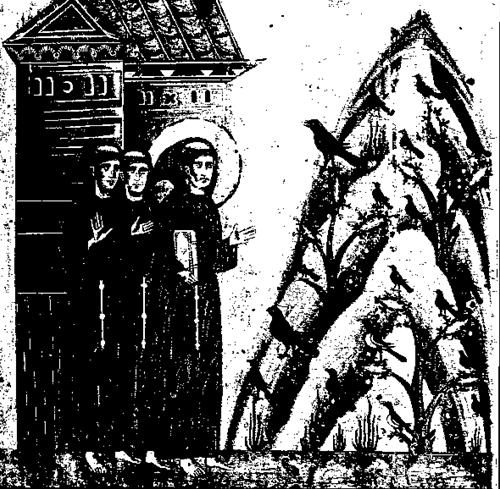 Gud har valgt side. Han kaller oss til å velge mellom rett og urett.Koblingen mellom produkt og identitet er kjent fra reklamen. Her gis det løfter som spiller på vår forfengelighet og vårt behov for bekreftelse, samtidig som reklamens løfter er utopiske: man blir aldri slik reklamen lover, man sitter igjen med et produkt, det er alt. Motsetningen til dette er en sunn selvtillit – som gir rom for andre, rom for det livet egentlig handler om. Selvtillit handler om å kjenne seg selv med styrke og svakhet, og å godta det. Det handler også om å gjenkjenne seg selv i andre. Det er ikke produkter som gjør meg trygg på hvem jeg er.  Korsveis veivisere kan hjelpe oss til å virkelig finne oss selv i forhold til andre mennesker og til Gud og utfordre oss på hva som egentlig er våre egne grunnverdier. Dette er gratis, men strevsomt! Samtal ut fra de fire veiviserne og verdiene/minnene/skattene som er hentet fram tidligere i samlingen:Hvordan kan vi fremme rettferdighet?  Der menneskeverdet krenkes. Der penger er viktigere enn menneskeliv. Når mennesker misbrukes. Der mennesker diskrimineres for sin rase, sin tro eller sitt kjønn. Der vi tar fra de sultne og gir til de mette.Hvordan kan vi fremme likeverd, rettferdighet og fred? 
Hvordan kan vi bekjempe undertrykkende krefter og systemer?
Hvordan kan vi bygge en motkultur mot kommersialisering av menneskelivet? Hvordan kan vi tenne håp? Hvordan kan jeg leve enklere?Oppsummere. (Hvis det er mulig i løpet av samlingen å komme på noen konkrete prosjekter man kan engasjere seg i – så er dette stedet å gi konfirmantene utfordringen: Hva vil dere gjøre med dette videre? Det er mulig å hente inspirasjon til prosjekter på www.gronnhverdag.no og www.jesusdojo.no (om å  leve enklere).INVITASJON
Mål: Å vise sammenhengen mellom troen og livet her og nåMetode: Liturgisk samling, bønn og refleksjonHELLIG TIDNådehilsenSangTekstlesningHimmelriket kan også lignes med en
kjøpmann som lette etter fine perler.
Da han kom over en meget verdifull perle,
gikk han bort og solgte alt han eide,
og kjøpte den.Matt 13,45−46BønnKorsveis veiviser-bønnerSøke Jesus KristusL: Herre Jesus Kristus! Du står for døren og banker. Kom, la oss få
kjenne deg og kraften av din oppstandelse. La ingen sak eller
tjeneste, ingen synd eller sår få ta vår oppmerksomhet bort fra deg.
Ta imot oss i vår lunkenhet og avmakt. Åpne våre øyne så vi kan
se verden og elske den slik du gjør. Du som er lys, gjennomlys oss,
så vi kan forvandles etter ditt bilde.

A: Kom, Hellige Ånd,
du sanne lys.
Kom, menneskehjertets trøst.

Kyrie eleison
L: Jesus, du er nær oss nå og alltid. Bær våre liv.
Bygge fellesskapL: Herre, vi lever i et samfunn som tæres av ensomhet
og avmakt. Hjelp oss å finne vår plass i verden. Form oss
til virksomme lemmer på ditt legeme. Fyll oss med din kjærlighet.
Gjør oss ydmyke og sanne så vi verken fornekter vår styrke eller
vår sårbarhet. Gi oss å ta imot hverandre slik du har tatt imot oss.

A: Kom, Hellige Ånd,
du sanne lys.
Kom, menneskehjertets trøst.

Kyrie eleison
L: Jesus, du har skapt oss til hverandre. Fullend din skapelse
iblant oss.
Leve enklereL: Herre, du gir oss livet – fra øyeblikk til øyeblikk. Vi bekjenner at vi
er blitt som fremmede i ditt skaperverk. Gi oss ærefrykt for alt som
lever, for det spirende livet, for hele det vakre, myldrende mangfoldet
som hører deg til. Fri oss fra jag etter penger, status og makt.
Gi oss glede og varme hjerter.

A: Kom, Hellige Ånd,
du sanne lys.
Kom, menneskehjertets trøst.

Kyrie eleison
L: Herre, du gir livet. Vis oss rikdommen i det enkle, og gjør oss
sterke i stillheten.
Fremme rettferdighetL: Gud, vår Far, du som hører ropene fra dine minste på jorden:
Åpne våre hjerter. Gi oss klarsyn og handlekraft. Gjør oss utålmodige
i møte med uretten. Lær oss å dele av dine gaver. Vis oss vår plass
i kampen for det livet som er truet, og gi oss utholdenhet når uretten
vinner frem. La ditt rike komme med fred og rettferdighet.

A: Kom, Hellige Ånd,
du sanne lys.
Kom, menneskehjertets trøst.

Kyrie eleison
L: Herre, du elsker dine minste og setter mennesker i frihet.
Vær vår veiviser i liv og død.(Kilde: Pusterom, en liturgi hentet fra Korsveibevegelsens fire VEIVISERE. http://www.korsvei.no/sider/tekst.asp?side=61)FadervårVelsignelsen